NATIONAL INSTITUTE OF TECHNOLOGY, TIRUCHIRAPPALLI - 620 015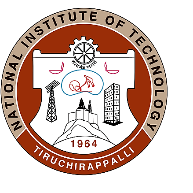 DEPARTMENT OF COMPUTER SUPPORT GROUPNIT-T Reference: NITT/F. No: 018/CAP.EXP.35/2019-20/CSGQuotation is requested for Annual Rate Contract the following Items in your firm’s letter head with seal and sign in the following format. Firms Ref: 		           			 			Date:   
ToThe Director,National Institute of Technology,Tiruchirappalli-620015.Attention: HoD /CSGSUB: RATE CONTRACT FOR SUPPLY OF PASSIVE NETWORKING COMPONENTS, WALLMOUNT RACKS & NETWORKING LABOURTerms and Condition:The offers through post or hand delivery should be addressed to “The Head, Computer Support Group, National Institute of Technology, Tiruchirappalli 620015, Tamilnadu, India” and should be sent in a sealed envelope superscribed “QUOTATION RATE CONTRACT FOR SUPPLY OF PASSIVE NETWORKING COMPONENTS, WALLMOUNT RACKS & NETWORKING LABOUR No.: NITT/F. No: 018/CAP.EXP.35/2019-20/CSG” so as to reach us on or before 2:30 p.m. on February 5, 2020. Quotations / bids received after deadline will be rejected summarily.Softcopy of the filled in Tender document (provided by NIT-T) in MS-Word format should be provided in a CD/DVD media or USB drive and should be enclosed along with the tender cover (this will be used for preparing comparative statements. Note that scanned copy / handwritten documents / PDF files will not be accepted). If there is any dispute between Hard copy and Soft copy, Hard copy will be taken.The quote should also accompany along with a covering letter in your company letterhead with contact information such as contact person name, postal address, email id, and mobile number with signature.Delay / loss in postal transit or due to other reasons will not be NIT-T’s responsibility.Quote should come from OEM or authorized and Certified dealer or distributor or reseller for each of the product quoted. An authorization letter from OEM should accompany your quote, otherwise it may lead to rejection.The O.E.M should be ISO Certified for design & Manufacture (ISO 14001 : 2015 & ISO 14001 : 2015 ) and All the Products / Part Codes / Data Sheets should be listed in OEM’s Global Web Site.All offers should indicate the NET price (including GST). NIT-T is eligible for concessional 5% GST using Essentiality Certificate. Government of India has issued the following two notifications to this effect:
1. Notification No. 45/2017-Central Tax (Rate) dt. 14th November, 2017
2. Notification No. 47/2017-Integrated Tax (Rate) dt. 14th November, 2017No revision of the price bid will be allowed once the price bids are opened.Price protection: At any later date during the 1-year NIT-T rate contact period if the market price is lower than the approved price, the market price will be applicable. If there is any hike in market price, the quoted price should be applicable. Quoted price should be valid for 1-year (March 31, 2021).Authorized signatory should sign on all the pages. Bids without authorized signatures will be rejected.This is a single bid system. Both the technical specification and price bids would be opened at the same time. Bidder are free to quote for some Category alone if required. It is not compulsory to quote for all the Category. Bidders are free to quote for more than one make / model / brand if required.NIT-T Rate contract will be awarded for one year to the category wise Overall L1 for each of the Five sub category namely Fiber accessories, Copper accessories, Wall Rack, Labour, Supply & Labour.There is no tender fee or processing fee required for submitting this NIT-T rate contract tenderThe order will be based on the actual requirement at the time of ordering and it may be 1 number or in lots, optional items may also be ordered based on the actual requirements. Not quoting for some of the optional items may result in disqualification for that category of items ordered. The National Institute of Technology, Tiruchirappalli reserves the right to accept or reject any quotations, and to cancel the bidding process, and reject all quotations at any time prior to the award of order without assigning any specific reason thereof.Liquidated damages: If the bidder/supplier, after accepting the Purchase Order, fails to deliver any or all of the Goods within the period specified in the Order, NIT-T shall, without prejudice to other remedies under the Rules of Purchase, proceed to cancel the order or agree to accept a delayed delivery on the condition of payment of liquidated damages by the bidder / supplier a sum equivalent to 0.50% of the total cost as indicated in the Purchase Order (which will be deemed as agreed price) for each week or part thereof of delay until actual delivery or performance is completed and such penal charges shall be limited to a maximum of 5% of the total cost. Once the maximum is reached NIT-T may proceed on its own to consider the termination / cancellation of the order.The supply should be in original OEM's packing. The packing should not be tampered. If tampered or if found duplicate, action will be taken against your firm and your firm's name will be deleted from our suppliers list.The invoice / bill should have all the required details like NIT-T Purchase Order (PO) number, Make, Model, Price, Serial number, Warranty, Department name and Contact Person Name.All HODs / departments / NIT-T faculty members are empowered to raise the purchase order with your firm and you are requested to supply the same as per this NIT-T rate contract and purchase order.Quotation will be opened on February 5, 2020 at 3:00 PM at the Store and Purchase Section, NIT, Tiruchirappalli in presence of the tenderers or their representatives who may wish to be present. (Any change in the date, time and venue of the quotation opening will be informed to the bidders through telephone / E-mail)******ACCEPTANCE & CERTIFICATIONWe accept the above terms and conditions and shall comply with them strictly. Authorized Signature with SealNAME OF THE BIDDER: 				POSTAL ADDRESS: MOBILE:				 EMAIL ID: 	Quotation is requested for Annual Rate Contract the following Items in your firm’s letter head with seal and sign in the following format. FIBER COMPONENTSThe above quoted prices are inclusive of _____ % GST (And are NET Price only).Authorized Signature with SealQuotation is requested for Annual Rate Contract the following Items in your firm’s letter head with seal and sign in the following format. FIBER COMPONENTSThe above quoted prices are inclusive of _____ % GST (And are NET Price only).Authorized Signature with SealQuotation is requested for Annual Rate Contract the following Items in your firm’s letter head with seal and sign in the following format. FIBER COMPONENTSThe above quoted prices are inclusive of _____ % GST (And are NET Price only).Authorized Signature with SealQuotation is requested for Annual Rate Contract the following Items in your firm’s letter head with seal and sign in the following format. COPPER COMPONENTSThe above quoted prices are inclusive of _____ % GST (And are NET Price only).Authorized Signature with SealQuotation is requested for Annual Rate Contract the following Items in your firm’s letter head with seal and sign in the following format. COPPER COMPONENTSThe above quoted prices are inclusive of _____ % GST (And are NET Price only).Authorized Signature with SealQuotation is requested for Annual Rate Contract the following Items in your firm’s letter head with seal and sign in the following format. WALL MOUNT RACK WITH ACCESSORIESThe above quoted prices are inclusive of _____ % GST (And are NET Price only).Authorized Signature with SealQuotation is requested for Annual Rate Contract the following Items in your firm’s letter head with seal and sign in the following format. LABOURThe above quoted prices are inclusive of _____ % GST (And are NET Price only).Authorized Signature with SealQuotation is requested for Annual Rate Contract the following Items in your firm’s letter head with seal and sign in the following format. LABOURThe above quoted prices are inclusive of _____ % GST (And are NET Price only).Authorized Signature with SealQuotation is requested for Annual Rate Contract the following Items in your firm’s letter head with seal and sign in the following format. LABOUR The above quoted prices are inclusive of _____ % GST (And are NET Price only).Authorized Signature with SealQuotation is requested for Annual Rate Contract the following Items in your firm’s letter head with seal and sign in the following format. LABOURThe above quoted prices are inclusive of _____ % GST (And are NET Price only).Authorized Signature with SealQuotation is requested for Annual Rate Contract the following Items in your firm’s letter head with seal and sign in the following format. SUPPLY & LABOURThe above quoted prices are inclusive of _____ % GST (And are NET Price only).Authorized Signature with SealQuotation is requested for Annual Rate Contract the following Items in your firm’s letter head with seal and sign in the following format. SUPPLY & LABOURThe above quoted prices are inclusive of _____ % GST (And are NET Price only).Authorized Signature with SealSl. #.DESCRIPTIONMOUMake & Model / PART #NET PRICE 
(Incl. GST) (Rs.)Fiber CablesOutdoor Single Mode OS2 Fibre (6 core) 1500N Tensile Strength, 2000N Crush Resistance and OD 9mm  {O.F. Cable 06F Loose Tube (Unitube) Type CSTA SM}MTROutdoor Single Mode OS2 Fibre (12 core) 1500N Tensile Strength, 2000N Crush Resistance and OD 9mm  {O.F. Cable 12F Loose Tube (Unitube) Type CSTA SM}MTROutdoor Single Mode OS2 Fibre (24 core) 3500N Tensile Strength, 4400N Crush Resistance and OD 9mm  {O.F.Cable 24F Loose Tube (Multi tube) Outdoor Steel Tape Armored SM}MTRInternal/Duct Grade Premise Cable Indoor Single Mode Fibre (6 core){O.F. Cable 6F Indoor/ Outdoor duct cable SM}MTRFiber EnclosuresRack Mount Enclosure (Size 1U Sliding Drawer UNLOADED) 12 Port LIU with cable spool and Splice Protectors NOSRack Mount Enclosure (Size 1U Sliding Drawer, UNLOADED) 24 Port LIU with cable spool and Splice ProtectorsNOSWall Mount Enclosure 12 Port LIU (UNLOADED) with cable spool and Splice ProtectorsNOSWall Mount Enclosure 24 Port LIU (UNLOADED) with cable spool and Splice ProtectorsNOSSC-SC Duplex Couplers (Compactable to Line Item 5-8)NOSAdapter Panel / Name Panel  with 3  no SC-SC Duplex Coupler) (Compactable to Line Item 5-8)NOSAdapter Panel / Name Panel (Provision to populate Minimum 3 SC-SC Duplex Coupler) (Compactable to Line Item 5-8)NOSFiber Pigtail Cords (Only Simplex)SC Simplex Pigtail single mode, OS2 bending insensitivity (G.657 A2), LSZH ,1.5 mtrs. 900μm tight buffered fiber, 900 micron  (one SC connector on one end and open on the other end) – 9/125μm – 1 Mtr {PIGTAIL SC SM SIMPLEX LENGTH}NOSSl. #.DESCRIPTIONMOUMake & Model / PART #NET PRICE 
(Incl. GST) (Rs.)Fiber Patch Cords (Only Duplex)SC - SC single mode Duplex patch cord, OS2 bending insensitivity (G.657 A2) ,LSZH 3mm jacketed cable (Two SC connector on each end) – 9/125μm. – 1 Mtr {PATCH CORD SC-SC SM DUPLEX LENGTH}NOSSC - SC single mode Duplex patch cord, OS2 bending insensitivity (G.657 A2) ,LSZH 3mm jacketed cable (Two SC connector on each end) – 9/125μm. – 2 Mtr {PATCH CORD SC-SC SM DUPLEX LENGTH}NOSSC - SC single mode Duplex patch cord, OS2 bending insensitivity (G.657 A2) ,LSZH 3mm jacketed cable (Two SC connector on each end) – 9/125μm. – 3 Mtr {PATCH CORD SC-SC SM DUPLEX LENGTH}NOSSC - SC single mode Duplex patch cord, OS2 bending insensitivity (G.657 A2) ,LSZH  3mm jacketed cable (Two SC connector on each end) – 9/125μm. – 5 Mtr {PATCH CORD SC-SC SM DUPLEX LENGTH}NOSSC - LC single mode Duplex patch cord, OS2 bending insensitivity (G.657 A2) ,LSZH  1.6mm jacketed cable (Two SC connector on one end and one LC connector on the other end) – 9/125μm. – 1 Mtr{PATCH CORD LC-SC SM DUPLEX LENGTH}NOSSC - LC single mode Duplex patch cord, OS2 bending insensitivity (G.657 A2) ,LSZH 1.6mm jacketed cable (Two SC connector on one end and one LC connector on the other end) – 9/125μm. – 2 Mtr {PATCH CORD LC-SC SM DUPLEX LENGTH}NOSSC - LC single mode Duplex patch cord, OS2 bending insensitivity (G.657 A2) ,LSZH, 1.6mm jacketed cable (Two SC connector on Two end and one LC connector on the other end) – 9/125μm. – 3 Mtr {PATCH CORD LC-SC SM DUPLEX LENGTH}NOSSl. #.DESCRIPTIONMOUMake & Model / PART #NET PRICE 
(Incl. GST) (Rs.)Fiber Patch Cords (Only Duplex)SC - LC single mode Duplex patch cord, OS2 bending insensitivity (G.657 A2) ,LSZH  1.6mm jacketed cable (Two SC connector on one end and Two LC connector on the other end) – 9/125μm. – 5 Mtr  {PATCH CORD LC-SC SM DUPLEX LENGTH}NOSLC - LC single mode Duplex patch cord, OS2 bending insensitivity (G.657 A2) ,LSZH 1.6mm jacketed cable (Two LC connector on each end) – 9/125μm. – 1 Mtr{PATCH CORD LC-LC SM DUPLEX LENGTH}NOSLC - LC single mode Duplex patch cord, OS2 bending insensitivity (G.657 A2) ,LSZH 1.6mm jacketed cable (Two LC connector on each end) – 9/125μm. – 2 Mtr{PATCH CORD LC-LC SM DUPLEX LENGTH}NOSLC - LC single mode Duplex patch cord, OS2 bending insensitivity (G.657 A2) ,LSZH 1.6mm jacketed cable (Two LC connector on each end) – 9/125μm. – 3 Mtr{PATCH CORD LC-LC SM DUPLEX LENGTH}NOSLC - LC single mode Duplex patch cord, OS2 bending insensitivity (G.657 A2) ,LSZH  1.6mm jacketed cable (Two LC connector on each end) – 9/125μm. – 5 Mtr{PATCH CORD LC-LC SM DUPLEX LENGTH}NOSSl. No.DESCRIPTIONMOUMake & Model / PART #NET PRICE (Incl. GST) (Rs.)  Copper Cables (Box)CAT6A as per EIA / TIA CAT 6A channel performance (Box of 500 Meters) {Solid Cable Cat 6A, 4 pair  23 AWG, solid copper LSZH, U/FTP - Box of 500m}BOXSTP (Shielded Twisted Pair) CAT6 as per EIA / TIA CAT 6 channel performance (Box of 305 Meters) {Solid Cable Cat 6, 4 pair  23 AWG, solid copper LSZH, SFTP - Box of 305m}BOXUTP CAT6 as per EIA / TIA CAT 6 channel performance (Box of 305 M){Solid Cable Cat 6, 4 pair,  23 AWG  LSZH ETL tested up to 650 MHz UTP - Box of 305m}BOXCopper TerminalsSingle Port Face Plate (85 mm x 85 mm) with CAT6 Information OutletNOSDual Port Face Plate (85 mm x 85 mm) with CAT6 Information OutletNOSCAT6 Information Outlet (Compatibility for the below mentioned Face Plate){Cat 6 Keystone UTP Jack with Dust Cover-White}NOSCAT6A STP Information Outlet (Compatibility for the above mentioned Face Plate)NOSSingle Port Face Plate (85 mm x 85 mm)Face Plate - Single with ShutterNOSDual Port Face Plate (85 mm x 85 mm)Face Plate - Dual with ShutterNOSSurface Mount Box (85 mm x 85 mm x 40 mm) /Open Box White color {BACK BOX -(Surface Mount Box) For Single and Dual}NOSSl. No.DESCRIPTIONMOUMOUMake & Model / PART #Make & Model / PART #NET PRICE (Incl. GST) (Rs.)NET PRICE (Incl. GST) (Rs.)24 Port CAT6A -STP Patch Panel 1U Patch Panel Cat 6A STP JACK -24 Port- Loaded with CRS metal, rear cable mangerNOSNOS24 Port CAT6 Patch Panel 1U Patch Panel Cat 6 UTP Keystone -24 Port- Loaded with CRS metal, rear cable mangerNOSNOS48 Port CAT6 Patch Panel 2U Patch Panel Cat 6 UTP Keystone -48 Port- Loaded with CRS metal, rear cable mangerNOSNOSCopper Patch Cords (Moulded)Copper Patch Cords (Moulded)0.5 Meter CAT 6 UTP 24 AWG strandedcopper  LSZH Patch Cable / Cord – Moulded0.5 Meter CAT 6 UTP 24 AWG strandedcopper  LSZH Patch Cable / Cord – MouldedNOSNOS1 Meter CAT 6 UTP 24 AWG strandedcopper LSZH Patch Cable / Cord – Moulded1 Meter CAT 6 UTP 24 AWG strandedcopper LSZH Patch Cable / Cord – MouldedNOSNOS2 Meter CAT 6 UTP   24 AWG strandedcopper LSZH Patch Cable / Cord – Moulded2 Meter CAT 6 UTP   24 AWG strandedcopper LSZH Patch Cable / Cord – MouldedNOSNOS3 Meter CAT 6 UTP  24 AWG strandedcopper LSZH Patch Cable / Cord – Moulded3 Meter CAT 6 UTP  24 AWG strandedcopper LSZH Patch Cable / Cord – MouldedNOSNOS4 Meter CAT 6 UTP  24 AWG strandedcopper LSZH  LSZH Patch Cable / Cord – Moulded4 Meter CAT 6 UTP  24 AWG strandedcopper LSZH  LSZH Patch Cable / Cord – MouldedNOSNOS5 Meter CAT 6 UTP  24 AWG strandedcopper LSZH LSZH Patch Cable / Cord – Moulded5 Meter CAT 6 UTP  24 AWG strandedcopper LSZH LSZH Patch Cable / Cord – MouldedNOSNOS6 Meter CAT 6 UTP  24 AWG strandedcopper LSZH LSZH Patch Cable / Cord – Moulded6 Meter CAT 6 UTP  24 AWG strandedcopper LSZH LSZH Patch Cable / Cord – MouldedNOSNOSFor Additional Meter beyond 6 Meters (CAT 6 U/FTP  24 AWG stranded copper LSZH  Patch Cable / Cord – Moulded)For Additional Meter beyond 6 Meters (CAT 6 U/FTP  24 AWG stranded copper LSZH  Patch Cable / Cord – Moulded)MTRMTRRJ 45 Connector for UTPRJ45 Cat 5e/6 Plug – 1 Box (100 numbers in one box)RJ 45 Connector for UTPRJ45 Cat 5e/6 Plug – 1 Box (100 numbers in one box)NOSNOSRJ 45 Connector for UTPRJ45 CAT 6A Plug – 1 Box (100 numbers in one box)RJ 45 Connector for UTPRJ45 CAT 6A Plug – 1 Box (100 numbers in one box)NOSNOSRJ 45 Connector for STP (Compactable to Line Item 21)RJ45 CAT 5e/6 Plug – 1 Box (100 numbers in one box)RJ 45 Connector for STP (Compactable to Line Item 21)RJ45 CAT 5e/6 Plug – 1 Box (100 numbers in one box)NOSNOSSl. No.Sl. No.DESCRIPTIONMOUNET PRICE (Incl. GST) (Rs.)Supply of Wall Mount RacksSupply of Wall Mount RacksSupply of Wall Mount Racks1.Height 6U Wall Mount Rack Cabinet [ Two Sections] – Glass Door trims powder coated, (Width : 550mm, Depth : 600mm & depth of the rack should not be compromised ), AC Power Distribution (5 Nos of 6 Amps socket), front panel mounting hardware.Height 6U Wall Mount Rack Cabinet [ Two Sections] – Glass Door trims powder coated, (Width : 550mm, Depth : 600mm & depth of the rack should not be compromised ), AC Power Distribution (5 Nos of 6 Amps socket), front panel mounting hardware.Number2.Height 9U Wall Mount Rack Cabinet [ Two Sections] – Glass Door trims powder coated, (Width : 550mm, Depth : 600mm & depth of the rack should not be compromised ), AC Power Distribution (5 Nos of 6 Amps socket), front panel mounting hardware.Height 9U Wall Mount Rack Cabinet [ Two Sections] – Glass Door trims powder coated, (Width : 550mm, Depth : 600mm & depth of the rack should not be compromised ), AC Power Distribution (5 Nos of 6 Amps socket), front panel mounting hardware.Number3.Height 12U Wall Mount Rack Cabinet [ Two Sections] – Glass Door trims powder coated, (Width : 550mm, Depth : 600mm & depth of the rack should not be compromised ), AC Power Distribution (5 Nos of 6 Amps socket), front panel mounting hardware.Height 12U Wall Mount Rack Cabinet [ Two Sections] – Glass Door trims powder coated, (Width : 550mm, Depth : 600mm & depth of the rack should not be compromised ), AC Power Distribution (5 Nos of 6 Amps socket), front panel mounting hardware.NumberSl. No.DESCRIPTIONMOUNET PRICE (Incl. GST) (Rs.)Installation / Labour Charges [Fiber Optic Cable Laying]Installation / Labour Charges [Fiber Optic Cable Laying]Digging of Hard soil by manual labour (Spec: 3 feet Depth and 1 foot width) and refilling of trenches.MeterDigging of Soft soil by manual labour (Spec: 3 feet Depth and 1 foot width) and refilling of trenches.MeterHDPE Pipe Laying
(HDPE Pipe will be provided by NIT-T)MeterFiber Cable Laying (inserting the cable in HDPE pipe)MeterFiber Cable Laying (laying the Fiber cable in the existing concreted cable trench. Works involves opening & closing the existing concrete slabs)MeterFixing of RCC Semi Circular Slab 
(after Fiber cable laying. RCC Semi Circular Slab will be provided by NIT-T)NumberLaying of polyethylene Warning Tape in the level of 9 inches’ depth from the ground. (Warning Tape will be provided by NIT-T)MeterFixing of RCC Route Marker  (after cable and warning tape  laying) RCC Route Marker will be provided by NIT-T"NumberIndoor / Outdoor Fiber Laying (the Fiber cable in the existing PVC Pipe/ duct available at NIT-T)MeterIndoor / Outdoor Fiber Laying (the Fiber cable in the New PVC Pipe/ duct available at NIT-T)MeterTermination (per fiber) Splicing FibersCoreFixing of LIUsNumberTesting and Report, Labelling & Documentation (per link)CoreSl. No.DESCRIPTIONMOUNET PRICE (Incl. GST) (Rs.) Supply (Materials should be supplied by Vendor) And Installation / Labour Charges [Fiber Optic Cable Laying] Supply (Materials should be supplied by Vendor) And Installation / Labour Charges [Fiber Optic Cable Laying] Supply (Materials should be supplied by Vendor) And Installation / Labour Charges [Fiber Optic Cable Laying]Supply and Laying of 1” HDPE PipeMeterSupply of Plastic couplers for 1” HDPE Pipe NumberSupply of End Cap for 1” HDPE Pipe NumberSupply and Fixing of RCC Semi Circular Slab 
(after fiber cable laying -RCC Semi Circular Slab  size is 4” width x 36” length x 1” thickness- this to be supplied by Contractor)NumberSupply and Laying of Polyethylene Warning Tape  (size is 9”- after Fiber cable laying – Micron is as per Govt. Specified regulation)MeterSupply and Fixing of RCC Route Marker  (after cable laying) RCC Route Marker of size 4” length x 4” breath x 24” height and with engrave “CSG/NIT” have to be supplied by Contractor.NumberIndoor Fiber Laying (with Supply of PVC Pipe Size 1” to lay two numbers of Indoor Fiber Cable)MeterIndoor Fiber Laying (with Supply of PVC Pipe Size 3/4” to lay one number Indoor Fiber Cable)MeterSupply of Fiber Optics Joint Enclosure (Cylinder type 48 core, 4 Way)NumberSupply of Fiber Optics Joint Enclosure (Cylinder type 24 core, 2 Way)NumberSl. No.DESCRIPTIONMOUNET PRICE (Incl. GST) (Rs.)Installation / Labour Charges [Copper / Ethernet], Etc…Installation / Labour Charges [Copper / Ethernet], Etc…Installation / Labour Charges [Copper / Ethernet], Etc…Fixing of PVC Pipe (PVC material will be provided by NIT-T)MeterFixing of PVC Casing and Capping (Casing and Capping will be provided by NIT-T)MeterWall Mount Rack FixingNumberCAT6 Cable LayingMeterCAT6 Cable LayingBox (305 meter)Surface Mount Box (I/O Back Box) Fixing with Face PlateNumberTermination of CAT 6 cable in I/O at user endNumberPatch / Jack Panel fixing and termination of CAT 6 cable in Patch / Jack Panel (24 Ports)NumberDocumentation of ports in both Patch / Jack Panel side and  I/O side.NumberRevamping of Network Cables in existing Network Racks. Includes: organizing of patch cable, documentation and testing (24 Ports Patch / Jack Panel)NumberTermination of RJ-45 ConnectorNumberSl. No.DESCRIPTIONMOUNET PRICE (Incl. GST) (Rs.)Installation / Labour Charges Camera & WiFi (AP)Installation / Labour Charges Camera & WiFi (AP)Installation / Labour Charges Camera & WiFi (AP)CCTV Surveillance Camera installation  (Indoor Dome) in the ceilingNumberCCTV Surveillance Camera installation (Outdoor / PTZ) on  the wallNumberCCTV Surveillance Camera installation (Outdoor) in a 12 feet steel pole which has to be laid at a depth of 2 feet and filled with concrete for 1’ x 1’ x 1’(“Materials will be provided by NIT-T”)NumberCCTV Surveillance Camera installation (Outdoor) in 12 feet steel pole which has to be fixed at a depth of 2 feet and filled with concrete for 1’ x 1’ x 1’(“with the Supply of required Materials by contractor”)NumberCAT6 Cable Laying in open (ariel) with Stay Wires along with the Power Connection for Outdoor Surveillance Camera. (Required materials have to be provided by contractor )MeterFixing of Wireless Access Point with proper mounting kit on Wall (“Materials will be provided by NIT-T”)NumberFixing of Wireless Access Point with proper mounting kit on Ceiling (“Materials will be provided by NIT-T”)NumberSl. No.DESCRIPTIONMOUNET PRICE (Incl. GST) (Rs.)Supply (Materials should be supplied by Vendor) And Installation / Labour Charges [Copper / Ethernet], Etc…Supply (Materials should be supplied by Vendor) And Installation / Labour Charges [Copper / Ethernet], Etc…Supply (Materials should be supplied by Vendor) And Installation / Labour Charges [Copper / Ethernet], Etc…Supply and Fixing of PVC Pipe (Pipe Size ¾")Length 
(3 Meters)Supply and Fixing of PVC Pipe (Pipe Size 1”)Length 
(3 Meters)Supply and Fixing of PVC Bend (Pipe Size ¾")NumberSupply and Fixing of PVC Bend (Pipe Size 1”)NumberSupply and Fixing of PVC Casing and Capping (Casing and Capping of Size 1”) Length 
(2 Meters)Supply and Fixing of PVC Casing and Capping (Casing and Capping of Size 1 ½”) Length 
(2 Meters)Supply and Fixing of PVC Casing and Capping (Casing and Capping of Size 2”) Length 
(2 Meters)Supply and Fixing of 50 mm x 100 mm PVC CMS TrunkingLength
(2 Meters)Supply and Fixing of 50 mm x 50 mm PVC CMS TrunkingLength
(2 Meters)Supply and Fixing of 25 mm x25 mm  CMS Mini TrunkingLength
(2 Meters)Supply and Fixing of ¾” PVC Poly Air Flexible Air Duct HoseMeterSupply and Fixing of 1” PVC Poly Flexible Air Duct HoseMeterSupply and Fixing of ¾” PVC GI Flexible Duct HoseMeterSupply and Fixing of 1” PVC GI Flexible Duct HoseMeterSl. No.DESCRIPTIONNET PRICE (Incl. GST) (Rs.)Supply (Materials should be supplied by Vendor) And Installation / Labour Charges [Copper / Ethernet], Etc…Supply (Materials should be supplied by Vendor) And Installation / Labour Charges [Copper / Ethernet], Etc…Service charges for structured cabling work per port (includes supplying and fixing of proper PVC channel, CAT 6 cable laying, SMB fixing, Patch Panel fixing, Wall mount rack fixing, termination of CAT 6 cable in IO + Patch panel and documentation)  
Note: A single network port (CAT 6 cable) may have a length of 5 meter to 20 meter. Service charges for structured cabling work per port (includes supplying and fixing of proper PVC channel, CAT 6 cable laying, SMB fixing, Patch Panel fixing, Wall mount rack fixing, termination of CAT 6 cable in IO + Patch panel and documentation)  Note: A single network port (CAT 6 cable) may have a length of 21 meter to 40 meter.Service charges for structured cabling work per port (includes supplying and fixing of proper PVC channel, CAT 6 cable laying, SMB fixing, Patch Panel fixing, Wall mount rack fixing, termination of CAT 6 cable in IO + Patch panel and documentation)  Note: A single network port (CAT 6 cable) may have a length of 41 meter to 60 meter.Service charges for structured cabling work per port (includes supplying and fixing of proper PVC channel, CAT 6 cable laying, SMB fixing, Patch Panel fixing, Wall mount rack fixing, termination of CAT 6 cable in IO + Patch panel and documentation)  Note: A single network port (CAT 6 cable) may have a length of 61 meter to 80 meter.